Taller  N°1Nombre del estudiante: Fecha: Rasga papel de manera libre y rellenar la imagen. 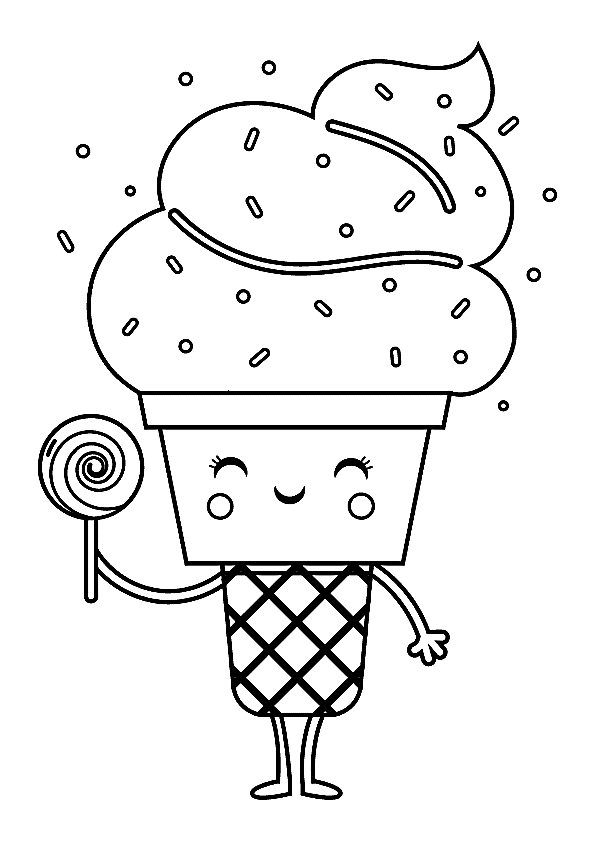 